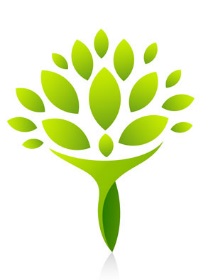 AGENDAFranklin County Task Force onPsychiatric Crisis and Emergency System (PCES)Full Task Force & Stakeholder MeetingSeptember 6, 20168:00 AM – 9:30 AMThe Columbus FoundationMeeting objectives: Discuss potential partnership with BattelleUpdate on pilot projects and work group activity8:00 a.m. 		Welcome 8:05 a.m.		Review proposed partnership with Battelle re: system designLisa Courtice, PhD – Executive Vice President, The Columbus Foundation8:25 a.m.		Update on IMD status (Medicaid Institutions for Mental Diseases)Mark Hurst, MD – Medical Director – Department of Mental Health State of Ohio8:35 am		Update on pilot projects and work group activityPilot: Expanded Access Grant/Southeast – Sandy Stephenson & Jeff KlinglerPilot: Tele-psychiatry – Dallas Erdman & Sharon Hawk CarpenterHigh Utilizers – Jeff KlinglerSurge Stabilization - Jeff KlinglerBed Board Realignment - Dallas Erdmann & Jeff Klingler9:25 a.m.		Next Steps		9:30 a.m.		Adjourn		